ANALISIS WACANA BUKU BUKAN PASAR MALAM KARYA PRAMOEDYA ANANTA TOERSKRIPSIUntuk Memenuhi Salah Satu Syarat Uji Guna Memperoleh Gelar Sarjana Pada Program Studi Ilmu Komunikasi Fakultas Ilmu Sosial dan Ilmu Politik Oleh:Mega Marina132050228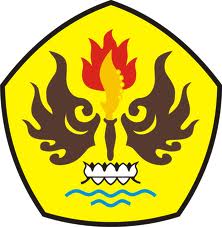 FAKULTAS ILMU SOSIAL DAN ILMU POLITIKUNIVERSITAS PASUNDANBANDUNG2017